Sixteen beef waste management buildings have been built in Carter County through the Soil and Water Conservation Cost-Share Program since 2015.  These buildings are used by cattle farmers to collect manure and litter which is then spread on the fields where it is most needed.  Managing the waste in this manner can minimize or prevent the depletion of the soil.  Run off from chemical fertilizing into water resources is also minimized.  Another advantage of using animal waste is that it will help enrich the soil with organic matter.  Lastly, the Soil and Water Program has a cost share program that will help with the cost of the building.  A manure spreader was just purchased by the Carter County SWCD that is available to rent to spread the manure that is collected.  If you would like more information on the beef waste management buildings, renting any of the equipment we have available or the cost-share program, please call, email or come by the office.  Contact info:  phone—573-322-0233; email—tammy.townsend@swcd.mo.gov; web address--Carter County | Missouri Soil and Water (mosoilandwater.land/carter).   We are located in Ellsinore at 32377 US Hwy 60, right across from the LeerJak truck stop.  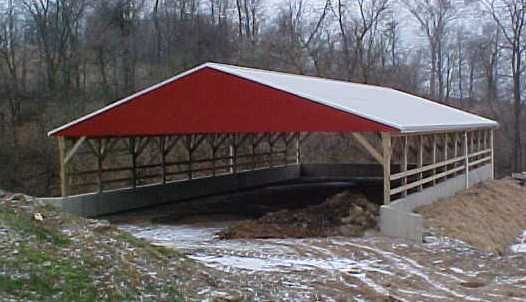 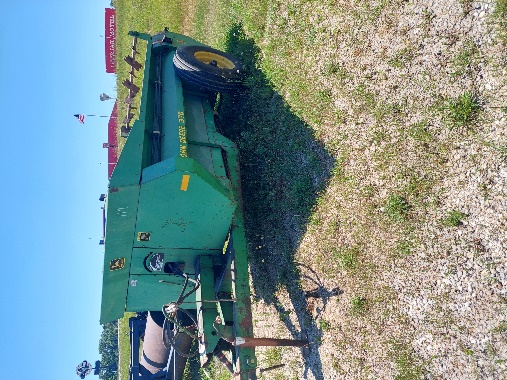 